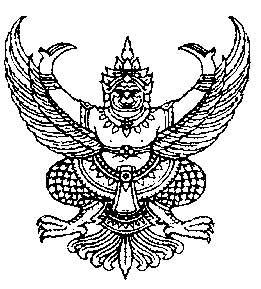 					   -คู่ฉบับ-ประกาศองค์การบริหารส่วนตำบลบ้านกุ่มเรื่อง ข้อห้ามและข้อปฏิบัติเกี่ยวกับการรักษาวินัยของพนักงานส่วนตำบล ลูกจ้างประจำ และพนักงานจ้างขององค์การบริหารส่วนตำบลบ้านกุ่ม ...................................................		ตาม ประกาศคณะกรรมการพนักงานส่วนตำบลจังหวัดสุพรรณบุรี เรื่อง หลักเกณฑ์และเงื่อนไขเกี่ยวกับวินัยและการรักษาวินัย และการดำเนินการทางวินัย พ.ศ. 2558 หมวดที่ 2 เพื่อให้พนักงานส่วนตำบล ลูกจ้างประจำ และพนักงานจ้าง ขององค์การบริหารส่วนตำบลบ้านกุ่ม ปฏิบัติหน้าที่ให้เป็นไปตามระเบียบวินัย พึงยึดถือเป็นแบบแผนในการควบคุมความประพฤติ ซึ่งต้องรักษาวินัยตามที่กำหนดเป็นข้อห้ามและข้อปฏิบัติ โดยเคร่องครัดอยู่เสมอ ดังนี้ 		ข้อ 1 พนักงานส่วนตำบลต้องรักษาวินัยตามที่กำหนดเป็นข้อห้ามและข้อปฏิบัติไว้ในหมวดนี้ โดยเคร่องครัดอยู่เสมอ		ข้อ 2 พนักงานส่วนตำบลต้องสนับสนุนการปกครองระบอบประชาธิปไตยอันมีพระมหากษัตริย์ทรงเป็นประมุขตามรัฐธรรมนูญแห่งราชอาณาจักรไทยด้วยความบริสุทธิ์ใจ		ข้อ 3 พนักงานส่วนตำบลต้องปฏิบัติหน้าที่ราชการด้วยความซื่อสัตย์สุจริตและเที่ยงธรรม ห้ามมิให้อาศัยยอมให้ผู้อื่นอาศัยอำนาจหน้าที่ราชการของตนไม่ว่าจะโดยทางตรงหรือทางอ้อมหาประโยชน์แก่ตนเองหรือผู้อื่น การปฏิบัติหรือละเว้นการปฏิบัติหน้าที่ราชการโดยมิชอบ เพื่อให้ตนเองหรือผู้อื่นได้ประโยชน์ที่มิควรได้ เป็นการทุจริตต่อหน้าที่ราชการและเป็นความผิดวินัยอย่างร้ายแรง		ข้อ 4 พนักงานส่วนตำบลต้องตั้งใจปฏิบัติหน้าที่ราชการให้เกิดผลดีหรือความก้าวหน้าแก่ราชการ		ข้อ 5 พนักงานส่วนตำบลต้องปฏิบัติหน้าที่ราชการด้วยความอุตสาหะ เอาใจใส่ ระมัดระวังรักษาผลประโยชน์ของทางราชการ และต้องไม่ประมาทเลินเล่อในหน้าที่ราชการ การประมาทเลินเล่อในหน้าที่ราชการอันเป็นเหตุให้เสียหายแก่ราชการอย่างร้ายแรง เป็นความผิดวินัยอย่างร้ายแรง		ข้อ 6 พนักงานส่วนตำบลต้องปฏิบัติหน้าที่ราชการให้เป็นไปตามกฎหมาย กฎ ระเบียบของทางราชการ มติคณะรัฐมนตรี และนโยบายของรัฐ โดยไม่ให้เสียแก่ราชการ การปฏิบัติหน้าที่ราชการโดยจงใจไม่ปฏิบัติตามกฎหมาย กฎ ระเบียบของทางราชการ มติคณะรัฐมนตรี หรือนโยบายของรัฐบาล อันเป็นเหตุเสียหายแก่ทางราชการอย่างร้ายแรง เป็นความผิดวินัยอย่างร้ายแรง		ข้อ 7 พนักงานส่วนตำบลต้องถือว่าเป็นหน้าที่พิเศษที่จะสนใจและรับทราบเหตุการณ์เคลื่อนไหวอันเป็นภยันตรายต่อประเทศชาติและต้องป้องกันภยันตรายซึ่งจะบังเกิดแก่ประเทศชาติจนเต็มความสามารถ		ข้อ 8 พนักงานส่วนตำบลต้องรักษาความลับของทางราชการ การเปิดเผยความลับของทางราชการ อันเป็นเหตุให้เสียหายการาชการอย่างร้ายแรง เป็นความผิดวินัยอย่างร้ายแรง/ข้อ 9 พนักงาน…-2-		ข้อ 9 พนักงานส่วนตำบลต้องปฏิบัติตามคำสั่งของผู้บังคับบัญชา ซึ่งสั่งในหน้าที่ราชการโดยชอบด้วยกฎหมายและระเบียบของทางราชการ โดยไม่ขัดขืนหรือหลีกเลี่ยง แต่ถ้าเห็นว่าการปฏิบัติตามคำสั่งนั้นจะทำให้เสียหายก่ราชการ หรือจะเป็นการไม่รักษาประโยชน์ของทางราชการจะเสนอความเห็นเป็นหนังสือทันทีเพื่อให้ผู้บังคับบัญชาทบทวนคำสั่งนั้นก็ได้ และเมื่อได้เสนอความเห็นแล้ว ถ้าผู้บังคับบัญชายืนยันให้ปฏิบัติตามคำสั่งเดิม ผู้อยู่ใต้บังคับบัญชาต้องปฏิบัติตาม การขัดคำสั่งหรือหลีกเลี่ยงไม่ปฏิบัติตามคำสั่งของผู้บังคับบัญชาซึ่งสั่งในหน้าที่ราชการโดยชอบด้วยกฎหมายและระเบียบของทางราชการ อันเป็นเหตุให้เสียหายแก่ราชการอย่างร้ายแรง เป็นความผิดวินัยอย่างร้ายแรง		ข้อ 10 พนักงานส่วนตำบลต้องปฏิบัติราชการ โดยมิให้เป็นการกระทำข้ามผู้บังคับบัญชาเหนือตน เว้นแต่ผู้บังคับบัญชาเหนือขึ้นไปให้กระทำหรือได้รับอนุญาตเป็นพิเศษชั่วครั้งคราว		ข้อ 11 พนักงานส่วนตำบลต้องไม่รายงานเท็จต่อผู้บังคับบัญชา การรายงานโดยการปกปิดข้อความซึ่งควรแจ้ง ถือว่าเป็นการรายงานเท็จด้วย การรายงานเท็จต่อผู้บังคับบัญชา อันเป็นเหตุให้เหตุเสียหายแก่ราชการอย่างร้ายแรง เป็นความผิดอย่างร้ายแรง		ข้อ 12 พนักงานส่วนตำบลต้องถือและปฏิบัติตามระเบียบและแบบธรรมเนียมของทางราชการ		ข้อ 13 พนักงานส่วนตำบลต้องอุทิศเวลาของตนให้แก่ราชการจะละทิ้งหรือทอดทิ้งหน้าที่ราชการมิได้ การละทิ้งหรือทอดทิ้งหน้าที่ราชการโดยไม่มีเหตุอันควร เป็นเหตุให้เสียหายแก่ราชการอย่างร้ายแรง หรือละทิ้งหน้าที่ราชการติดต่อในคราวเดียวกันเป็นเวลาเกินกว่าสิบห้าวัน โดยไม่เหตุผลอันสมควร หรือมีพฤติการณ์อันแสดงถึงความจงใจไม่ปฏิบัติตามระเบียบของทางราชการ เป็นความผิดวินัยอย่างร้ายแรง		ข้อ 14 พนักงานส่วนตำบลต้องสุภาพเรียบร้อย รักษาความสามัคคี และไม่กระทำการอย่างใดที่เป็นการกลั่นแกล้งกัน และต้องช่วยเหลือกันในการปฏิบัติราชการระหว่างพนักงานส่วนตำบลด้วยกันและ   ผู้ร่วมปฏิบัติราชการ		ข้อ 15 พนักงานส่วนตำบลต้องต้อนรับ ให้ความสะดวก ให้ความเป็นธรรมและให้การสงเคราะห์แก่ประชาชนผู้มาติดต่อราชการเกี่ยวกับหน้าที่ของตนโดยไม่ชักช้า และด้วยความสุภาพเรียบร้อย    ห้ามมิให้ดูหมิ่น เหยียดหยาม กดขี่ หรือข่มเหง ประชาชนผู้มาติดต่อราชการ การดูหมิ่น เหยียดหยาม กดขี่     ข่มเขงประชาชนผู้มาติดต่อราชการอย่างร้ายแรง เป็นความผิดวินัยอย่างร้ายแรง		ข้อ 16 พนักงานส่วนตำบลต้องไม่กระทำหรือยอมให้ผู้อื่นกระทำหาผลประโยชน์อันอาจทำให้เสียความเที่ยงธรรมหรือเสื่อมเสียเกียรติศักดิ์ของตำแหน่งหน้าที่ราชการของตน		ข้อ 17 พนักงานส่วนตำบลต้องไม่เป็นกรรมการผู้จัดการ หรือผู้จัดการ หรือดำรงตำแหน่งอื่นใดที่มีลักษณะงานคล้ายคลึงกันนั้นในห้างหุ้นส่วนหรือบริษัท		ข้อ 18 พนักงานส่วนตำบลต้องวางตนเป็นกลางทางการเมืองในการปฏิบัติหน้าที่ราชการและในการปฏิบัติการอื่นที่เกี่ยวข้องกับประชาชน กับจะต้องปฏิบัติตามระเบียบของทางราชการว่าด้วยมารยาททางการเมืองของข้าราชการโดยอนุโลม/ข้อ 19…-3-		ข้อ 19 พนักงานส่วนตำบลต้องรักษาชื่อเสียงของตน และรักษาเกียรติศักดิ์ของตำแหน่งหน้าที่ราชการของตนมิให้เสื่อมเสีย โดยไม่กระทำการใดๆ อันได้ชื่อว่าเป็นผู้ประพฤติชั่ว การกระทำความผิดอาญาจนได้รับโทษจำคุก หรือโทษที่หนักกว่าจำคุกโดยคำพิพากษาถึงที่สุดให้จำคุกหรือรับโทษที่หนักกว่ากว่าจำคุก เว้นแต่เป็นโทษสำหรับความผิดที่ได้กระทำโดยประมาทหรือความผิดลหุโทษ หรือกระทำการอื่นใดอันได้ชื่อว่าเป็นผู้ประพฤติชั่วอย่างร้ายแรง เป็นความผิดวินัยอย่างร้ายแรง		ทั้งนี้ขอให้พนักงานส่วนตำบล ลูกจ้างประจำ และพนักงานจ้างทุกคนได้รับทราบข้อห้ามและข้อปฏิบัติเกี่ยวกับการรักษาวินัยของข้าราชการและถือปฏิบัติโดยเคร่งครัด                    		ประกาศ  ณ  วันที่  1  เดือน ตุลาคม พ.ศ. ๒๕63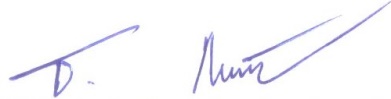                  ( นายธนเดช  ก้อนทองคำ )           นายกองค์การบริหารส่วนตำบลบ้านกุ่ม					   -คู่ฉบับ-ประกาศองค์การบริหารส่วนตำบลบ้านกุ่มเรื่อง  การโอนงบประมาณรายจ่ายประจำปีงบประมาณ พ.ศ. ๒๕64...................................................		อาศัยอำนาจตามความแห่งระเบียบกระทรวงมหาดไทยว่าด้วยวิธีการงบประมาณ            ขององค์กรปกครองส่วนท้องถิ่น พ.ศ.2563 ข้อ 26 และข้อ 32 การโอนงบประมาณรายจ่ายหรือแก้ไขเปลี่ยนแปลงคำชี้แจงงบประมาณรายรับและงบประมาณรายจ่าย เมื่อได้รับอนุมัติจากผู้มีอำนาจแล้วให้ประกาศโดยเปิดเผยเพื่อให้ประชาชนทราบนั้น องค์การบริหารส่วนตำบลบ้านกุ่มได้รับอนุมัติให้โอนเงินงบประมาณรายจ่ายประจำปีงบประมาณ พ.ศ. 2564 ครั้งที่ 6/2564 เมื่อวันที่ 20 เมษายน 2564        จากผู้มีอำนาจเรียบร้อยแล้วรายละเอียดปรากฏตามเอกสารแนบท้ายประกาศนี้  จึงประกาศมาให้ทราบ      โดยทั่วกัน                    		ประกาศ  ณ  วันที่  20  เดือน เมษายน พ.ศ. ๒๕64                 ( นายธนเดช  ก้อนทองคำ )           นายกองค์การบริหารส่วนตำบลบ้านกุ่ม					   -คู่ฉบับ-ประกาศองค์การบริหารส่วนตำบลบ้านกุ่มเรื่อง  การโอนงบประมาณรายจ่ายประจำปีงบประมาณ พ.ศ. ๒๕64...................................................		อาศัยอำนาจตามความแห่งระเบียบกระทรวงมหาดไทยว่าด้วยวิธีการงบประมาณ            ขององค์กรปกครองส่วนท้องถิ่น พ.ศ.2541 และแก้ไขเพิ่มเติมถึง (ฉบับที่ ๓ ) พ.ศ.2543 ข้อ 26            และข้อ 32 การโอนงบประมาณรายจ่ายหรือแก้ไขเปลี่ยนแปลงคำชี้แจงงบประมาณรายรับและงบประมาณรายจ่าย เมื่อได้รับอนุมัติจากผู้มีอำนาจแล้วให้ประกาศโดยเปิดเผยเพื่อให้ประชาชนทราบนั้น              องค์การบริหารส่วนตำบลบ้านกุ่มได้รับอนุมัติให้โอนเงินงบประมาณรายจ่ายประจำปีงบประมาณ พ.ศ. 2564 ครั้งที่ 1/2564 เมื่อวันที่ 28 ตุลาคม 2563 จากผู้มีอำนาจเรียบร้อยแล้วรายละเอียดปรากฏตามเอกสารแนบท้ายประกาศนี้  จึงประกาศมาให้ทราบโดยทั่วกัน                    		ประกาศ  ณ  วันที่  28  เดือน ตุลาคม พ.ศ. ๒๕63                 ( นายธนเดช  ก้อนทองคำ )           นายกองค์การบริหารส่วนตำบลบ้านกุ่ม					   -คู่ฉบับ-ประกาศองค์การบริหารส่วนตำบลบ้านกุ่มเรื่อง  การโอนงบประมาณรายจ่ายประจำปีงบประมาณ พ.ศ. ๒๕64...................................................		อาศัยอำนาจตามความแห่งระเบียบกระทรวงมหาดไทยว่าด้วยวิธีการงบประมาณ            ขององค์กรปกครองส่วนท้องถิ่น พ.ศ.2541 และแก้ไขเพิ่มเติมถึง (ฉบับที่ ๓ ) พ.ศ.2543 ข้อ 26            และข้อ 32 การโอนงบประมาณรายจ่ายหรือแก้ไขเปลี่ยนแปลงคำชี้แจงงบประมาณรายรับและงบประมาณรายจ่าย เมื่อได้รับอนุมัติจากผู้มีอำนาจแล้วให้ประกาศโดยเปิดเผยเพื่อให้ประชาชนทราบนั้น              องค์การบริหารส่วนตำบลบ้านกุ่มได้รับอนุมัติให้โอนเงินงบประมาณรายจ่ายประจำปีงบประมาณ พ.ศ. 2564 ครั้งที่ 1/2564 เมื่อวันที่       ตุลาคม 2563 จากผู้มีอำนาจเรียบร้อยแล้วรายละเอียดปรากฏตามเอกสารแนบท้ายประกาศนี้  จึงประกาศมาให้ทราบโดยทั่วกัน                    		ประกาศ  ณ  วันที่          เดือน ตุลาคม พ.ศ. ๒๕63                 ( นายธนเดช  ก้อนทองคำ )           นายกองค์การบริหารส่วนตำบลบ้านกุ่ม					   -คู่ฉบับ-ประกาศองค์การบริหารส่วนตำบลบ้านกุ่มเรื่อง  การโอนงบประมาณรายจ่ายประจำปีงบประมาณ พ.ศ. ๒๕63...................................................		อาศัยอำนาจตามความแห่งระเบียบกระทรวงมหาดไทยว่าด้วยวิธีการงบประมาณ            ขององค์กรปกครองส่วนท้องถิ่น พ.ศ.2541 และแก้ไขเพิ่มเติมถึง (ฉบับที่ ๓ ) พ.ศ.2543 ข้อ 26            และข้อ 32 การโอนงบประมาณรายจ่ายหรือแก้ไขเปลี่ยนแปลงคำชี้แจงงบประมาณรายรับและงบประมาณรายจ่าย เมื่อได้รับอนุมัติจากผู้มีอำนาจแล้วให้ประกาศโดยเปิดเผยเพื่อให้ประชาชนทราบนั้น              องค์การบริหารส่วนตำบลบ้านกุ่มได้รับอนุมัติให้โอนเงินงบประมาณรายจ่ายประจำปีงบประมาณ พ.ศ. 2563 ครั้งที่ 7/2563 เมื่อวันที่ 22 กันยายน 2563 จากผู้มีอำนาจเรียบร้อยแล้วรายละเอียดปรากฏตามเอกสารแนบท้ายประกาศนี้  จึงประกาศมาให้ทราบโดยทั่วกัน                    		ประกาศ  ณ  วันที่  22  เดือน กันยายน  พ.ศ. ๒๕63                 ( นายธนเดช  ก้อนทองคำ )           นายกองค์การบริหารส่วนตำบลบ้านกุ่ม					   -คู่ฉบับ-ประกาศองค์การบริหารส่วนตำบลบ้านกุ่มเรื่อง  การแก้ไขเปลี่ยนแปลงคำชี้แจงงบประมาณรายจ่ายประจำปีงบประมาณ พ.ศ. ๒๕63...................................................		อาศัยอำนาจตามความแห่งระเบียบกระทรวงมหาดไทยว่าด้วยวิธีการงบประมาณ            ขององค์กรปกครองส่วนท้องถิ่น พ.ศ.2541 และแก้ไขเพิ่มเติมถึง (ฉบับที่ ๓ ) พ.ศ.2543 ข้อ 26           และข้อ 32 การโอนงบประมาณรายจ่ายหรือแก้ไขเปลี่ยนแปลงคำชี้แจงงบประมาณรายรับและงบประมาณรายจ่าย เมื่อได้รับอนุมัติจากผู้มีอำนาจแล้วให้ประกาศโดยเปิดเผยเพื่อให้ประชาชนทราบนั้น              องค์การบริหารส่วนตำบลบ้านกุ่มได้รับอนุมัติให้แก้ไขเปลี่ยนแปลงคำชี้แจงงบประมาณรายจ่ายประจำปีงบประมาณ พ.ศ. ๒๕63 ครั้งที่ 1/2563 เมื่อวันที่ 9 กรกฎาคม 2563 จากผู้มีอำนาจเรียบร้อยแล้วรายละเอียดปรากฏตามเอกสารแนบท้ายประกาศนี้  จึงประกาศมาให้ทราบโดยทั่วกัน                    		ประกาศ  ณ  วันที่         เดือน กรกฎาคม  พ.ศ. ๒๕63                 ( นายธนเดช  ก้อนทองคำ )           นายกองค์การบริหารส่วนตำบลบ้านกุ่ม					   -คู่ฉบับ-ประกาศองค์การบริหารส่วนตำบลบ้านกุ่มเรื่อง  การโอนงบประมาณรายจ่ายประจำปีงบประมาณ พ.ศ. ๒๕63...................................................		อาศัยอำนาจตามความแห่งระเบียบกระทรวงมหาดไทยว่าด้วยวิธีการงบประมาณ            ขององค์กรปกครองส่วนท้องถิ่น พ.ศ.2541 และแก้ไขเพิ่มเติมถึง (ฉบับที่ ๓ ) พ.ศ.2543 ข้อ 26 , ข้อ 27           และข้อ 32 การโอนงบประมาณรายจ่ายหรือแก้ไขเปลี่ยนแปลงคำชี้แจงงบประมาณรายรับและงบประมาณรายจ่าย เมื่อได้รับอนุมัติจากผู้มีอำนาจแล้วให้ประกาศโดยเปิดเผยเพื่อให้ประชาชนทราบนั้น              องค์การบริหารส่วนตำบลบ้านกุ่มได้รับอนุมัติให้โอนเงินงบประมาณรายจ่ายประจำปีงบประมาณ พ.ศ. 2563 ครั้งที่ 4/2563 เมื่อวันที่ 1 กรกฎาคม 2563 จากผู้มีอำนาจเรียบร้อยแล้วรายละเอียดปรากฏตามเอกสารแนบท้ายประกาศนี้  จึงประกาศมาให้ทราบโดยทั่วกัน                    		ประกาศ  ณ  วันที่  1  เดือน กรกฎาคม  พ.ศ. ๒๕63                 ( นายธนเดช  ก้อนทองคำ )           นายกองค์การบริหารส่วนตำบลบ้านกุ่ม					   -คู่ฉบับ-ประกาศองค์การบริหารส่วนตำบลบ้านกุ่มเรื่อง  การโอนงบประมาณรายจ่ายประจำปีงบประมาณ พ.ศ. ๒๕63...................................................		อาศัยอำนาจตามความแห่งระเบียบกระทรวงมหาดไทยว่าด้วยวิธีการงบประมาณ            ขององค์กรปกครองส่วนท้องถิ่น พ.ศ.2541 และแก้ไขเพิ่มเติมถึง (ฉบับที่ ๓ ) พ.ศ.2543 ข้อ 26           และข้อ 32 การโอนงบประมาณรายจ่ายหรือแก้ไขเปลี่ยนแปลงคำชี้แจงงบประมาณรายรับและงบประมาณรายจ่าย เมื่อได้รับอนุมัติจากผู้มีอำนาจแล้วให้ประกาศโดยเปิดเผยเพื่อให้ประชาชนทราบนั้น              องค์การบริหารส่วนตำบลบ้านกุ่มได้รับอนุมัติให้โอนเงินงบประมาณรายจ่ายประจำปีงบประมาณ พ.ศ. 2563 ครั้งที่ 3/2563 เมื่อวันที่ 21 เมษายน 2563 จากผู้มีอำนาจเรียบร้อยแล้วรายละเอียดปรากฏตามเอกสารแนบท้ายประกาศนี้  จึงประกาศมาให้ทราบโดยทั่วกัน                    		ประกาศ  ณ  วันที่  21  เดือน เมษายน  พ.ศ. ๒๕63                 ( นายธนเดช  ก้อนทองคำ )           นายกองค์การบริหารส่วนตำบลบ้านกุ่ม					   -คู่ฉบับ-ประกาศองค์การบริหารส่วนตำบลบ้านกุ่มเรื่อง  การโอนงบประมาณรายจ่ายประจำปีงบประมาณ พ.ศ. ๒๕62...................................................		อาศัยอำนาจตามความแห่งระเบียบกระทรวงมหาดไทยว่าด้วยวิธีการงบประมาณ            ขององค์กรปกครองส่วนท้องถิ่น พ.ศ.2541 และแก้ไขเพิ่มเติมถึง (ฉบับที่ ๓ ) พ.ศ.2543 ข้อ 26           และข้อ 32 การโอนงบประมาณรายจ่ายหรือแก้ไขเปลี่ยนแปลงคำชี้แจงงบประมาณรายรับและงบประมาณรายจ่าย เมื่อได้รับอนุมัติจากผู้มีอำนาจแล้วให้ประกาศโดยเปิดเผยเพื่อให้ประชาชนทราบนั้น              องค์การบริหารส่วนตำบลบ้านกุ่มได้รับอนุมัติให้โอนเงินงบประมาณรายจ่ายประจำปีงบประมาณ พ.ศ. 2562 ครั้งที่ 15/2562 เมื่อวันที่ 4 กันยายน 2562 จากผู้มีอำนาจเรียบร้อยแล้วรายละเอียดปรากฏตามเอกสารแนบท้ายประกาศนี้  จึงประกาศมาให้ทราบโดยทั่วกัน                    		ประกาศ  ณ  วันที่  4  เดือน กันยายน  พ.ศ. ๒๕62                 ( นายธนเดช  ก้อนทองคำ )           นายกองค์การบริหารส่วนตำบลบ้านกุ่ม					   -คู่ฉบับ-ประกาศองค์การบริหารส่วนตำบลบ้านกุ่มเรื่อง  การโอนงบประมาณรายจ่ายประจำปีงบประมาณ พ.ศ. ๒๕62...................................................		อาศัยอำนาจตามความแห่งระเบียบกระทรวงมหาดไทยว่าด้วยวิธีการงบประมาณ            ขององค์กรปกครองส่วนท้องถิ่น พ.ศ.2541 และแก้ไขเพิ่มเติมถึง (ฉบับที่ ๓ ) พ.ศ.2543 ข้อ 26           และข้อ 32 การโอนงบประมาณรายจ่ายหรือแก้ไขเปลี่ยนแปลงคำชี้แจงงบประมาณรายรับและงบประมาณรายจ่าย เมื่อได้รับอนุมัติจากผู้มีอำนาจแล้วให้ประกาศโดยเปิดเผยเพื่อให้ประชาชนทราบนั้น              องค์การบริหารส่วนตำบลบ้านกุ่มได้รับอนุมัติให้โอนเงินงบประมาณรายจ่ายประจำปีงบประมาณ พ.ศ. 2562 ครั้งที่ 13/2562 เมื่อวันที่ 15 กรกฎาคม 2562 จากผู้มีอำนาจเรียบร้อยแล้วรายละเอียดปรากฏตามเอกสารแนบท้ายประกาศนี้  จึงประกาศมาให้ทราบโดยทั่วกัน                    		ประกาศ  ณ  วันที่  15  เดือน กรกฎาคม  พ.ศ. ๒๕62                 ( นายธนเดช  ก้อนทองคำ )           นายกองค์การบริหารส่วนตำบลบ้านกุ่ม					   -คู่ฉบับ-ประกาศองค์การบริหารส่วนตำบลบ้านกุ่มเรื่อง  การโอนงบประมาณรายจ่ายประจำปีงบประมาณ พ.ศ. ๒๕62...................................................		อาศัยอำนาจตามความแห่งระเบียบกระทรวงมหาดไทยว่าด้วยวิธีการงบประมาณ            ขององค์กรปกครองส่วนท้องถิ่น พ.ศ.2541 และแก้ไขเพิ่มเติมถึง (ฉบับที่ ๓ ) พ.ศ.2543 ข้อ 26           และข้อ 32 การโอนงบประมาณรายจ่ายหรือแก้ไขเปลี่ยนแปลงคำชี้แจงงบประมาณรายรับและงบประมาณรายจ่าย เมื่อได้รับอนุมัติจากผู้มีอำนาจแล้วให้ประกาศโดยเปิดเผยเพื่อให้ประชาชนทราบนั้น              องค์การบริหารส่วนตำบลบ้านกุ่มได้รับอนุมัติให้โอนเงินงบประมาณรายจ่ายประจำปีงบประมาณ พ.ศ. 2562 ครั้งที่ 11/2562 เมื่อวันที่ 17 มิถุนายน 2562 จากผู้มีอำนาจเรียบร้อยแล้วรายละเอียดปรากฏตามเอกสารแนบท้ายประกาศนี้  จึงประกาศมาให้ทราบโดยทั่วกัน                    		ประกาศ  ณ  วันที่  17  เดือน มิถุนายน  พ.ศ. ๒๕62                 ( นายธนเดช  ก้อนทองคำ )           นายกองค์การบริหารส่วนตำบลบ้านกุ่ม					   -คู่ฉบับ-ประกาศองค์การบริหารส่วนตำบลบ้านกุ่มเรื่อง  การโอนงบประมาณรายจ่ายประจำปีงบประมาณ พ.ศ. ๒๕62...................................................		อาศัยอำนาจตามความแห่งระเบียบกระทรวงมหาดไทยว่าด้วยวิธีการงบประมาณ            ขององค์กรปกครองส่วนท้องถิ่น พ.ศ.2541 และแก้ไขเพิ่มเติมถึง (ฉบับที่ ๓ ) พ.ศ.2543 ข้อ 26           และข้อ 32 การโอนงบประมาณรายจ่ายหรือแก้ไขเปลี่ยนแปลงคำชี้แจงงบประมาณรายรับและงบประมาณรายจ่าย เมื่อได้รับอนุมัติจากผู้มีอำนาจแล้วให้ประกาศโดยเปิดเผยเพื่อให้ประชาชนทราบนั้น              องค์การบริหารส่วนตำบลบ้านกุ่มได้รับอนุมัติให้โอนเงินงบประมาณรายจ่ายประจำปีงบประมาณ พ.ศ. 2562 ครั้งที่ 9/2562 เมื่อวันที่ 29 พฤษภาคม 2562 จากผู้มีอำนาจเรียบร้อยแล้วรายละเอียดปรากฏตามเอกสารแนบท้ายประกาศนี้  จึงประกาศมาให้ทราบโดยทั่วกัน                    		ประกาศ  ณ  วันที่  29  เดือน พฤษภาคม  พ.ศ. ๒๕62                 ( นายธนเดช  ก้อนทองคำ )           นายกองค์การบริหารส่วนตำบลบ้านกุ่ม					   -คู่ฉบับ-ประกาศองค์การบริหารส่วนตำบลบ้านกุ่มเรื่อง  การโอนงบประมาณรายจ่ายประจำปีงบประมาณ พ.ศ. ๒๕62...................................................		อาศัยอำนาจตามความแห่งระเบียบกระทรวงมหาดไทยว่าด้วยวิธีการงบประมาณ            ขององค์กรปกครองส่วนท้องถิ่น พ.ศ.2541 และแก้ไขเพิ่มเติมถึง (ฉบับที่ ๓ ) พ.ศ.2543 ข้อ 26 และ      ข้อ 32 การโอนงบประมาณรายจ่ายหรือแก้ไขเปลี่ยนแปลงคำชี้แจงงบประมาณรายรับและงบประมาณรายจ่าย เมื่อได้รับอนุมัติจากผู้มีอำนาจแล้วให้ประกาศโดยเปิดเผยเพื่อให้ประชาชนทราบนั้น              องค์การบริหารส่วนตำบลบ้านกุ่มได้รับอนุมัติให้โอนเงินงบประมาณรายจ่ายประจำปีงบประมาณ พ.ศ. 2562 ครั้งที่ 7/2562 เมื่อวันที่ 25 เมษายน 2562 จากผู้มีอำนาจเรียบร้อยแล้วรายละเอียดปรากฏตามเอกสารแนบท้ายประกาศนี้  จึงประกาศมาให้ทราบโดยทั่วกัน                    		ประกาศ  ณ  วันที่  25  เดือน เมษายน  พ.ศ. ๒๕62                 ( นายธนเดช  ก้อนทองคำ )           นายกองค์การบริหารส่วนตำบลบ้านกุ่ม					   -คู่ฉบับ-ประกาศองค์การบริหารส่วนตำบลบ้านกุ่มเรื่อง  การโอนงบประมาณรายจ่ายประจำปีงบประมาณ พ.ศ. ๒๕61...................................................		ด้วย องค์การบริหารส่วนตำบลบ้านกุ่ม ได้โอนเงินงบประมาณรายจ่ายประจำปีงบประมาณ พ.ศ. 2561 ครั้งที่ 10/2561 ตามระเบียบกระทรวงมหาดไทยว่าด้วยวิธีการงบประมาณ ขององค์กรปกครองส่วนท้องถิ่น พ.ศ.2541 และแก้ไขเพิ่มเติมถึง (ฉบับที่ ๓ ) พ.ศ.2543 ข้อ 26 และนายกองค์การบริหารส่วนตำบลบ้านกุ่ม ได้อนุมัติให้โอนเงินงบประมาณรายจ่ายประจำปีงบประมาณ พ.ศ. 2561 ครั้งที่ 10/2561                                                                                                                                                                                                                                                                                                                                                                                                                                                                                                                                                                                                                                                                                                                                                                                                                                                                                                                                                                                                                                                                                                                                                                                                                                                                                                                                                                                                                                                                                                                                                                                                                                                                                                                                                                                                                                                                                                                                                                                                                                                                                                                                                                                                                                                                                                                                                                                                                                                                                                                                                                                                                                                                                                                                                                                                                                                                                                                                                                                                                                                                                                                                                                                                                                                                                                                                                                                                                                                                                                                                                                                                                                                                                                                                                                                                                                               อนุมัติเมื่อวันที่ 13 เดือน กรกฎาคม พ.ศ. 2561 (รายละเอียดตามแนบท้าย)                                                                                                                                                                                                                              	         เพื่อให้เป็นไปตามระเบียบกระทรวงมหาดไทยว่าด้วยว่าด้วยวิธีการงบประมาณ ขององค์กรปกครองส่วนท้องถิ่น พ.ศ. 2541 และแก้ไขเพิ่มเติมถึง (ฉบับที่ ๓ ) พ.ศ. 2543 ข้อ 32 องค์การบริหารส่วนตำบลบ้านกุ่ม  จึงขอประกาศให้ประชาชนทราบโดยทั่วกัน                    ประกาศ  ณ  วันที่  13  เดือน กรกฎาคม  พ.ศ. ๒๕61                 ( นายธนเดช  ก้อนทองคำ )           นายกองค์การบริหารส่วนตำบลบ้านกุ่ม					   -คู่ฉบับ-ประกาศองค์การบริหารส่วนตำบลบ้านกุ่มเรื่อง  การโอนงบประมาณรายจ่ายประจำปีงบประมาณ พ.ศ. ๒๕61...................................................		ด้วย องค์การบริหารส่วนตำบลบ้านกุ่ม ได้โอนเงินงบประมาณรายจ่ายประจำปีงบประมาณ พ.ศ. 2560 ครั้งที่ 1/2561 ตามระเบียบกระทรวงมหาดไทยว่าด้วยวิธีการงบประมาณ ขององค์กรปกครองส่วนท้องถิ่น พ.ศ.2541 และแก้ไขเพิ่มเติมถึง (ฉบับที่ ๓ ) พ.ศ.2543 ข้อ 26 และนายกองค์การบริหารส่วนตำบลบ้านกุ่ม ได้อนุมัติให้โอนเงินงบประมาณรายจ่ายประจำปีงบประมาณ พ.ศ. 2561 ครั้งที่ 1/2561                                                                                                                                                                                                                                                                                                                                                                                                                                                                                                                                                                                                                                                                                                                                                                                                                                                                                                                                                                                                                                                                                                                                                                                                                                                                                                                                                                                                                                                                                                                                                                                                                                                                                                                                                                                                                                                                                                                                                                                                                                                                                                                                                                                                                                                                                                                                                                                                                                                                                                                                                                                                                                                                                                                                                                                                                                                                                                                                                                                                                                                                                                                                                                                                                                                                                                                                                                                                                                                                                                                                                                                                                                                                                                                                                                                                                                               อนุมัติเมื่อวันที่ 17 เดือน ตุลาคม พ.ศ. 2560 (รายละเอียดตามแนบท้าย)                                                                                                                                                                                                                              	         เพื่อให้เป็นไปตามระเบียบกระทรวงมหาดไทยว่าด้วยว่าด้วยวิธีการงบประมาณ ขององค์กรปกครองส่วนท้องถิ่น พ.ศ. 2541 และแก้ไขเพิ่มเติมถึง (ฉบับที่ ๓ ) พ.ศ. 2543 ข้อ 32 องค์การบริหารส่วนตำบลบ้านกุ่ม  จึงขอประกาศให้ประชาชนทราบโดยทั่วกัน                    ประกาศ  ณ  วันที่  17  เดือน ตุลาคม พ.ศ. ๒๕60                 ( นายธนเดช  ก้อนทองคำ )           นายกองค์การบริหารส่วนตำบลบ้านกุ่ม					   -คู่ฉบับ-ประกาศองค์การบริหารส่วนตำบลบ้านกุ่มเรื่อง  การโอนงบประมาณรายจ่ายประจำปีงบประมาณ พ.ศ. ๒๕60...................................................		ตามประกาศ องค์การบริหารส่วนตำบลบ้านกุ่ม ลงวันที่ 26 กันยายน 2559 เรื่อง ประกาศใช้ข้อบัญญัติงบประมาณรายจ่ายประจำปีงบประมาณ พ.ศ.2560 และให้มีผลบังคับใช้ตั้งแต่       วันที่ 1  เดือน ตุลาคม  พ.ศ. 2560 ไปแล้วนั้น		เนื่องจากข้อบัญญัติงบประมาณรายจ่ายประจำปีงบประมาณ 2560 ตั้งงบประมาณไว้ไม่เพียงพอแก่การใช้จ่าย แต่มีความจำเป็นตั้งใช้ กอปรกับ สำนักปลัด องค์การบริหารส่วนตำบลบ้านกุ่ม มีความจำเป็นต้องใช้จ่ายเงินงบประมาณ งบกลาง หมวดรายจ่ายเงินสมทบกองทุนประกันสังคม กองการศึกษาศาสนาและวัฒนธรรม องค์การบริหารส่วนตำบลบ้านกุ่ม งบบุคลากร หมวดค่าตอบแทนพนักงานจ้าง และเงินเพิ่มต่างๆ ของพนักงานจ้าง  และกองช่าง องค์การบริหารส่วนตำบลบ้านกุ่ม งบดำเนินงาน หมวดค่าตอบแทน จึงโอนงบประมาณมาตั้งจ่ายเพิ่มเติมอาศัยอำนาจตามระเบียบกระทรวงมหาดไทยว่าด้วยวิธีการงบประมาณ ขององค์กรปกครองส่วนท้องถิ่น พ.ศ.2541 หมวด 4 ข้อ 26 ข้อ 32 รายละเอียด ตามเอกสารที่แนบท้ายประกาศนี้		จึงขอประกาศให้ทราบโดยทั่วกัน                    		ประกาศ  ณ  วันที่  21  เดือน สิงหาคม  พ.ศ. ๒๕60                 ( นายธนเดช  ก้อนทองคำ )           นายกองค์การบริหารส่วนตำบลบ้านกุ่ม					   -คู่ฉบับ-ประกาศองค์การบริหารส่วนตำบลบ้านกุ่มเรื่อง  การโอนงบประมาณรายจ่ายประจำปีงบประมาณ พ.ศ. ๒๕60...................................................		ด้วย องค์การบริหารส่วนตำบลบ้านกุ่ม ได้โอนเงินงบประมาณรายจ่ายประจำปีงบประมาณ พ.ศ. 2560 ครั้งที่ 12/2560 ตามระเบียบกระทรวงมหาดไทยว่าด้วยวิธีการงบประมาณ ขององค์กรปกครองส่วนท้องถิ่น พ.ศ.2541 และแก้ไขเพิ่มเติมถึง (ฉบับที่ ๓ ) พ.ศ.2543 ข้อ 26 และนายกองค์การบริหารส่วนตำบลบ้านกุ่ม ได้อนุมัติให้โอนเงินงบประมาณรายจ่ายประจำปีงบประมาณ พ.ศ. 2560 ครั้งที่ 12/2560                                                                                                                                                                                                                                                                                                                                                                                                                                                                                                                                                                                                                                                                                                                                                                                                                                                                                                                                                                                                                                                                                                                                                                                                                                                                                                                                                                                                                                                                                                                                                                                                                                                                                                                                                                                                                                                                                                                                                                                                                                                                                                                                                                                                                                                                                                                                                                                                                                                                                                                                                                                                                                                                                                                                                                                                                                                                                                                                                                                                                                                                                                                                                                                                                                                                                                                                                                                                                                                                                                                                                                                                                                                                                                                                                                                                                                               อนุมัติเมื่อวันที่ 21 เดือน กรกฎาคม พ.ศ. 2560 (รายละเอียดตามแนบท้าย)                                                                                                                                                                                                                              	         เพื่อให้เป็นไปตามระเบียบกระทรวงมหาดไทยว่าด้วยว่าด้วยวิธีการงบประมาณ ขององค์กรปกครองส่วนท้องถิ่น พ.ศ. 2541 และแก้ไขเพิ่มเติมถึง (ฉบับที่ ๓ ) พ.ศ. 2543 ข้อ 32 องค์การบริหารส่วนตำบลบ้านกุ่ม  จึงขอประกาศให้ประชาชนทราบโดยทั่วกัน                    ประกาศ  ณ  วันที่  21  เดือน กรกฎาคม  พ.ศ. ๒๕60                 ( นายธนเดช  ก้อนทองคำ )           นายกองค์การบริหารส่วนตำบลบ้านกุ่ม					   -คู่ฉบับ-ประกาศองค์การบริหารส่วนตำบลบ้านกุ่มเรื่อง  การโอนงบประมาณรายจ่ายประจำปีงบประมาณ พ.ศ. ๒๕60...................................................		ด้วย องค์การบริหารส่วนตำบลบ้านกุ่ม ได้โอนเงินงบประมาณรายจ่ายประจำปีงบประมาณ พ.ศ. 2560 ครั้งที่ 8/2560 ตามระเบียบกระทรวงมหาดไทยว่าด้วยวิธีการงบประมาณ ขององค์กรปกครองส่วนท้องถิ่น พ.ศ.2541 และแก้ไขเพิ่มเติมถึง (ฉบับที่ ๓ ) พ.ศ.2543  ข้อ 26  และนายกองค์การบริหารส่วนตำบลบ้านกุ่ม ได้อนุมัติให้โอนเงินงบประมาณรายจ่ายประจำปีงบประมาณ พ.ศ. 2560 ครั้งที่ 8/2560                                                                                                                                                                                                                                                                                                                                                                                                                                                                                                                                                                                                                                                                                                                                                                                                                                                                                                                                                                                                                                                                                                                                                                                                                                                                                                                                                                                                                                                                                                                                                                                                                                                                                                                                                                                                                                                                                                                                                                                                                                                                                                                                                                                                                                                                                                                                                                                                                                                                                                                                                                                                                                                                                                                                                                                                                                                                                                                                                                                                                                                                                                                                                                                                                                                                                                                                                                                                                                                                                                                                                                                                                                                                                                                                                                                                                                               อนุมัติเมื่อวันที่ 6 เดือน มิถุนายน พ.ศ. 2560 (รายละเอียดตามแนบท้าย)                                                                                                                                                                                                                              	         เพื่อให้เป็นไปตามระเบียบกระทรวงมหาดไทยว่าด้วยว่าด้วยวิธีการงบประมาณ ขององค์กรปกครองส่วนท้องถิ่น พ.ศ. 2541 และแก้ไขเพิ่มเติมถึง (ฉบับที่ ๓ ) พ.ศ. 2543 ข้อ 32 องค์การบริหารส่วนตำบลบ้านกุ่ม  จึงขอประกาศให้ประชาชนทราบโดยทั่วกัน                    ประกาศ  ณ  วันที่  6  เดือน มิถุนายน  พ.ศ. ๒๕60                 ( นายธนเดช  ก้อนทองคำ )           นายกองค์การบริหารส่วนตำบลบ้านกุ่ม					   -คู่ฉบับ-ประกาศองค์การบริหารส่วนตำบลบ้านกุ่มเรื่อง  การโอนงบประมาณรายจ่ายประจำปีงบประมาณ พ.ศ. ๒๕60...................................................		ด้วย องค์การบริหารส่วนตำบลบ้านกุ่ม ได้โอนเงินงบประมาณรายจ่ายประจำปีงบประมาณ พ.ศ. 2560 ครั้งที่ 8/2560 ตามระเบียบกระทรวงมหาดไทยว่าด้วยวิธีการงบประมาณ ขององค์กรปกครองส่วนท้องถิ่น พ.ศ.2541 และแก้ไขเพิ่มเติมถึง (ฉบับที่ ๓ ) พ.ศ.2543  ข้อ 26  และนายกองค์การบริหารส่วนตำบลบ้านกุ่ม ได้อนุมัติให้โอนเงินงบประมาณรายจ่ายประจำปีงบประมาณ พ.ศ. 2560 ครั้งที่ 8/2560                                                                                                                                                                                                                                                                                                                                                                                                                                                                                                                                                                                                                                                                                                                                                                                                                                                                                                                                                                                                                                                                                                                                                                                                                                                                                                                                                                                                                                                                                                                                                                                                                                                                                                                                                                                                                                                                                                                                                                                                                                                                                                                                                                                                                                                                                                                                                                                                                                                                                                                                                                                                                                                                                                                                                                                                                                                                                                                                                                                                                                                                                                                                                                                                                                                                                                                                                                                                                                                                                                                                                                                                                                                                                                                                                                                                                                               อนุมัติเมื่อวันที่ 26 เดือน พฤษภาคม พ.ศ. 2560 (รายละเอียดตามแนบท้าย)                                                                                                                                                                                                                              	         เพื่อให้เป็นไปตามระเบียบกระทรวงมหาดไทยว่าด้วยว่าด้วยวิธีการงบประมาณ ขององค์กรปกครองส่วนท้องถิ่น พ.ศ. 2541 และแก้ไขเพิ่มเติมถึง (ฉบับที่ ๓ ) พ.ศ. 2543 ข้อ 32 องค์การบริหารส่วนตำบลบ้านกุ่ม  จึงขอประกาศให้ประชาชนทราบโดยทั่วกัน                    ประกาศ  ณ  วันที่  26  เดือน พฤษภาคม  พ.ศ. ๒๕60                 ( นายธนเดช  ก้อนทองคำ )           นายกองค์การบริหารส่วนตำบลบ้านกุ่ม-คู่ฉบับ-ประกาศองค์การบริหารส่วนตำบลบ้านกุ่มเรื่อง  การโอนงบประมาณรายจ่ายประจำปีงบประมาณ พ.ศ. ๒๕60...................................................		ด้วย องค์การบริหารส่วนตำบลบ้านกุ่ม ได้โอนเงินงบประมาณรายจ่ายประจำปีงบประมาณ พ.ศ. 2560 ครั้งที่ 5/2560 ตามระเบียบกระทรวงมหาดไทยว่าด้วยวิธีการงบประมาณ ขององค์กรปกครองส่วนท้องถิ่น พ.ศ.2541 และแก้ไขเพิ่มเติมถึง (ฉบับที่ ๓ ) พ.ศ.2543  ข้อ 26  และนายกองค์การบริหารส่วนตำบลบ้านกุ่ม ได้อนุมัติให้โอนเงินงบประมาณรายจ่ายประจำปีงบประมาณ พ.ศ. 2560 ครั้งที่ 5/2560                                                                                                                                                                                                                                                                                                                                                                                                                                                                                                                                                                                                                                                                                                                                                                                                                                                                                                                                                                                                                                                                                                                                                                                                                                                                                                                                                                                                                                                                                                                                                                                                                                                                                                                                                                                                                                                                                                                                                                                                                                                                                                                                                                                                                                                                                                                                                                                                                                                                                                                                                                                                                                                                                                                                                                                                                                                                                                                                                                                                                                                                                                                                                                                                                                                                                                                                                                                                                                                                                                                                                                                                                                                                                                                                                                                                                                               อนุมัติเมื่อวันที่ 3 เดือน เมษายน พ.ศ. 2560 (รายละเอียดตามแนบท้าย)                                                                                                                                                                                                                              	         เพื่อให้เป็นไปตามระเบียบกระทรวงมหาดไทยว่าด้วยว่าด้วยวิธีการงบประมาณ ขององค์กรปกครองส่วนท้องถิ่น พ.ศ. 2541 และแก้ไขเพิ่มเติมถึง (ฉบับที่ ๓ ) พ.ศ. 2543 ข้อ 32 องค์การบริหารส่วนตำบลบ้านกุ่ม  จึงขอประกาศให้ประชาชนทราบโดยทั่วกัน                    ประกาศ  ณ  วันที่  24  เดือน มีนาคม  พ.ศ. ๒๕60                 ( นายธนเดช  ก้อนทองคำ )           นายกองค์การบริหารส่วนตำบลบ้านกุ่มประกาศองค์การบริหารส่วนตำบลบ้านกุ่มเรื่อง  การโอนงบประมาณรายจ่ายประจำปีงบประมาณ พ.ศ. ๒๕๕7...................................................		ด้วย องค์การบริหารส่วนตำบลบ้านกุ่ม ได้โอนเงินงบประมาณรายจ่ายประจำปีงบประมาณ พ.ศ. 2557 ครั้งที่ 6/2557 ตามระเบียบกระทรวงมหาดไทยว่าด้วยวิธีการงบประมาณ ขององค์กรปกครองส่วนท้องถิ่น พ.ศ.2541 และแก้ไขเพิ่มเติมถึง (ฉบับที่ ๓ ) พ.ศ.2543  ข้อ 27  ในการประชุมสภาองค์การบริหารส่วนตำบลบ้านกุ่ม สมัยสามัญ สมัยที่ 1 ครั้งที่ 1/2557 อนุมัติเมื่อวันที่ 17 เดือนกุมภาพันธ์        พ.ศ. 2557  โอนครั้งที่ 6/2557  โดยโอนงบประมาณเพิ่มและโอนงบประมาณไปตั้งจ่ายเป็นรายการใหม่               (รายละเอียดตามแนบท้าย)                                                                                                                                                                                                                              	         เพื่อให้เป็นไปตามระเบียบกระทรวงมหาดไทยว่าด้วยว่าด้วยวิธีการงบประมาณ ขององค์กรปกครองส่วนท้องถิ่น พ.ศ. 2541 และแก้ไขเพิ่มเติมถึง (ฉบับที่ ๓ ) พ.ศ. 2543 ข้อ 32 องค์การบริหารส่วนตำบลบ้านกุ่ม  จึงขอประกาศให้ประชาชนทราบโดยทั่วกัน                    ประกาศ  ณ  วันที่  17  เดือนกุมภาพันธ์  พ.ศ. ๒๕๕7        ( นายธนเดช  ก้อนทองคำ )            นายกองค์การบริหารส่วนตำบลบ้านกุ่ม                                -คู่ฉบับ -ประกาศองค์การบริหารส่วนตำบลบ้านกุ่มเรื่อง  การโอนงบประมาณรายจ่ายประจำปีงบประมาณ พ.ศ. ๒๕๕8...................................................		ด้วย องค์การบริหารส่วนตำบลบ้านกุ่ม ได้โอนเงินงบประมาณรายจ่ายประจำปีงบประมาณ พ.ศ. 2558 ครั้งที่ 2/2558 ตามระเบียบกระทรวงมหาดไทยว่าด้วยวิธีการงบประมาณ ขององค์กรปกครองส่วนท้องถิ่น พ.ศ.2541 และแก้ไขเพิ่มเติมถึง (ฉบับที่ ๓ ) พ.ศ.2543  ข้อ 26  และนายกองค์การบริหารส่วนตำบลบ้านกุ่ม ได้อนุมัติให้โอนเงินงบประมาณรายจ่ายประจำปีงบประมาณ พ.ศ. 2558 ครั้งที่ 2/2558                                                                                                                                                                                                                                                                                                                                                                                                                                                                                                                                                                                                                                                                                                                                                                                                                                                                                                                                                                                                                                                                                                                                                                                                                                                                                                                                                                                                                                                                                                                                                                                                                                                                                                                                                                                                                                                                                                                                                                                                                                                                                                                                                                                                                                                                                                                                                                                                                                                                                                                                                                                                                                                                                                                                                                                                                                                                                                                                                                                                                                                                                                                                                                                                                                                                                                                                                                                                                                                                                                                                                                                                                                                                                                                                                                                                                                               อนุมัติเมื่อวันที่ 7 เดือน มกราคม พ.ศ. 2558 (รายละเอียดตามแนบท้าย)                                                                                                                                                                                                                              	         เพื่อให้เป็นไปตามระเบียบกระทรวงมหาดไทยว่าด้วยว่าด้วยวิธีการงบประมาณ ขององค์กรปกครองส่วนท้องถิ่น พ.ศ. 2541 และแก้ไขเพิ่มเติมถึง (ฉบับที่ ๓ ) พ.ศ. 2543 ข้อ 32 องค์การบริหารส่วนตำบลบ้านกุ่ม  จึงขอประกาศให้ประชาชนทราบโดยทั่วกัน                    ประกาศ  ณ  วันที่  7  เดือนมกราคม  พ.ศ. ๒๕๕8                 ( นายธนเดช  ก้อนทองคำ )           นายกองค์การบริหารส่วนตำบลบ้านกุ่ม                                                   - คู่ฉบับ -ประกาศองค์การบริหารส่วนตำบลบ้านกุ่มเรื่อง  การโอนงบประมาณรายจ่ายประจำปีงบประมาณ พ.ศ. ๒๕๕7...................................................		ด้วย องค์การบริหารส่วนตำบลบ้านกุ่ม ได้โอนเงินงบประมาณรายจ่ายประจำปีงบประมาณ พ.ศ. 2557 ครั้งที่ 4/2557 ตามระเบียบกระทรวงมหาดไทยว่าด้วยวิธีการงบประมาณ ขององค์กรปกครองส่วนท้องถิ่น พ.ศ. 2541 และแก้ไขเพิ่มเติมถึง (ฉบับที่ ๓ ) พ.ศ. 2543 ข้อ 26 และนายกองค์การบริหารส่วนตำบลบ้านกุ่ม ได้อนุมัติให้โอนเงินงบประมาณรายจ่ายประจำปีงบประมาณ พ.ศ. 2557 ครั้งที่ 4/2557                                                                                                                                                                                                                                                                                                                                                                                                                                                                                                                                                                                                                                                                                                                                                                                                                                                                                                                                                                                                                                                                                                                                                                                                                                                                                                                                                                                                                                                                                                                                                                                                                                                                                                                                                                                                                                                                                                                                                                                                                                                                                                                                                                                                                                                                                                                                                                                                                                                                                                                                                                                                                                                                                                                                                                                                                                                                                                                                                                                                                                                                                                                                                                                                                                                                                                                                                                                                                                                                                                                                                                                                                                                                                                                                                                                                                                               เมื่อวันที่ 21  มกราคม  2557 เนื่องจากไม่ได้ตั้งงบประมาณไว้ จึงมีความจำเป็นต้องโอนเงินงบประมาณ    เพื่อตั้งจ่ายเป็นรายการใหม่ เพื่อใช้จ่ายตามแผนงานบริหารงานทั่วไป งานบริหารทั่วไป งบบุคลากร         หมวดเงินเดือน (ฝ่ายประจำ) ประเภทเงินอื่นๆ เพื่อจ่ายเป็นค่าตอบแทนรายเดือนผู้บริหาร (ระดับ 8)  ตั้งจ่ายจากเงินรายได้ (รายละเอียดตามแนบท้าย) 	         เพื่อให้เป็นไปตามระเบียบกระทรวงมหาดไทยว่าด้วยว่าด้วยวิธีการงบประมาณ                ขององค์กรปกครองส่วนท้องถิ่น พ.ศ. 2541 และแก้ไขเพิ่มเติมถึง (ฉบับที่ ๓ )พ.ศ.2543 ข้อ 32         องค์การบริหารส่วนตำบลบ้านกุ่ม จึงขอประกาศให้ประชาชนทราบโดยทั่วกัน                   ประกาศ ณ วันที่  21  เดือน มกราคม พ.ศ. ๒๕๕7                  ( นายธนเดช  ก้อนทองคำ )            นายกองค์การบริหารส่วนตำบลบ้านกุ่ม- คู่ฉบับ -ประกาศองค์การบริหารส่วนตำบลบ้านกุ่มเรื่อง  การโอนงบประมาณรายจ่ายประจำปีงบประมาณ พ.ศ. ๒๕๕7...................................................		ด้วย องค์การบริหารส่วนตำบลบ้านกุ่ม ได้โอนเงินงบประมาณรายจ่ายประจำปีงบประมาณ พ.ศ. 2557 ครั้งที่ 9/2557 ตามระเบียบกระทรวงมหาดไทยว่าด้วยวิธีการงบประมาณ ขององค์กรปกครองส่วนท้องถิ่น พ.ศ. 2541 และแก้ไขเพิ่มเติมถึง (ฉบับที่ ๓ ) พ.ศ. 2543 ข้อ 26 และนายกองค์การบริหารส่วนตำบลบ้านกุ่ม ได้อนุมัติให้โอนเงินงบประมาณรายจ่ายประจำปีงบประมาณ พ.ศ. 2557 ครั้งที่9/2557                                                                                                                                                                                                                                                                                                                                                                                                                                                                                                                                                                                                                                                                                                                                                                                                                                                                                                                                                                                                                                                                                                                                                                                                                                                                                                                                                                                                                                                                                                                                                                                                                                                                                                                                                                                                                                                                                                                                                                                                                                                                                                                                                                                                                                                                                                                                                                                                                                                                                                                                                                                                                                                                                                                                                                                                                                                                                                                                                                                                                                                                                                                                                                                                                                                                                                                                                                                                                                                                                                                                                                                                                                                                                                                                                                                                                                               เมื่อวันที่ 20 เดือนมิถุนายน พ.ศ. 2557  เนื่องจากงบประมาณที่ตั้งไว้ไม่เพียงพอแก่การใช้จ่าย จึงมีความจำเป็นต้องโอนงบประมาณรายจ่ายเพิ่มเติม เพื่อให้เพียงพอแก่การใช้จ่าย (รายละเอียดตามแนบท้าย) เพื่อให้เป็นไปตามระเบียบกระทรวงมหาดไทยว่าด้วยว่าด้วยวิธีการงบประมาณ                ขององค์กรปกครองส่วนท้องถิ่น พ.ศ. 2541 และแก้ไขเพิ่มเติมถึง (ฉบับที่ ๓ )พ.ศ.2543 ข้อ 32         องค์การบริหารส่วนตำบลบ้านกุ่ม จึงขอประกาศให้ประชาชนทราบโดยทั่วกันประกาศ ณ วันที่  20  เดือน มิถุนายน พ.ศ. ๒๕๕7                       ( นายธนเดช  ก้อนทองคำ )                 นายกองค์การบริหารส่วนตำบลบ้านกุ่ม- คู่ฉบับ -ประกาศองค์การบริหารส่วนตำบลบ้านกุ่มเรื่อง  การแก้ไขเปลี่ยนแปลงคำชี้แจงงบประมาณรายจ่ายประจำปี พ.ศ. ๒๕๕8...................................................		ด้วย องค์การบริหารส่วนตำบลบ้านกุ่ม ได้โอนเงินงบประมาณรายจ่ายประจำปีงบประมาณ พ.ศ. 2558 ครั้งที่ 2/2558 ตามระเบียบกระทรวงมหาดไทยว่าด้วยวิธีการงบประมาณ ขององค์กรปกครองส่วนท้องถิ่น พ.ศ. 2541 และแก้ไขเพิ่มเติมถึง (ฉบับที่ ๓ ) พ.ศ. 2543 ข้อ 28 , 30 และนายกองค์การบริหารส่วนตำบลบ้านกุ่ม ได้อนุมัติให้แก้ไขเปลี่ยนแปลงคำชี้แจงงบประมาณรายจ่ายประจำปีงบประมาณ  พ.ศ. 2558 ครั้งที่ 2/2558 เมื่อวันที่ 7 เดือนมกราคม พ.ศ. 2558  (รายละเอียดตามแนบท้าย) 	         เพื่อให้เป็นไปตามระเบียบกระทรวงมหาดไทยว่าด้วยว่าด้วยวิธีการงบประมาณ                ขององค์กรปกครองส่วนท้องถิ่น พ.ศ. 2541 และแก้ไขเพิ่มเติมถึง (ฉบับที่ ๓ ) พ.ศ.2543 ข้อ 32      องค์การบริหารส่วนตำบลบ้านกุ่ม จึงขอประกาศให้ประชาชนทราบโดยทั่วกัน                    ประกาศ ณ วันที่  7  เดือน มกราคม  พ.ศ. ๒๕๕8       ( นายธนเดช  ก้อนทองคำ )           นายกองค์การบริหารส่วนตำบลบ้านกุ่มประกาศองค์การบริหารส่วนตำบลบ้านกุ่มเรื่อง  การแก้ไขเปลี่ยนแปลงคำชี้แจงงบประมาณรายจ่ายประจำปี พ.ศ. ๒๕๕7...................................................		ด้วย องค์การบริหารส่วนตำบลบ้านกุ่ม ได้โอนเงินงบประมาณรายจ่ายประจำปีงบประมาณ พ.ศ. 2557 ครั้งที่ 3/2557 ตามระเบียบกระทรวงมหาดไทยว่าด้วยวิธีการงบประมาณ ขององค์กรปกครองส่วนท้องถิ่น พ.ศ. 2541 และแก้ไขเพิ่มเติมถึง (ฉบับที่ ๓) พ.ศ. 2543 ข้อ 28 และข้อ 30 และนายกองค์การบริหารส่วนตำบลบ้านกุ่ม ได้อนุมัติให้โอนเงินงบประมาณรายจ่ายประจำปีงบประมาณ พ.ศ. 2557 ครั้งที่ 3/2557 เมื่อวันที่ 17 ธันวาคม 2557 เนื่องจากงบประมาณงบประมาณที่ตั้งจากเงินรายได้           ไม่เพียงพอสำหรับดำเนินโครงการตามข้อบัญญัติงบประมาณรายจ่าย ประจำปี 2557  จึงมีความจำเป็นต้องแก้ไขเปลี่ยนแปลงคำชี้แจงงบประมาณรายจ่ายประจำปี พ.ศ. 2557 (รายละเอียดตามแนบท้าย) 	         เพื่อให้เป็นไปตามระเบียบกระทรวงมหาดไทยว่าด้วยว่าด้วยวิธีการงบประมาณ                ขององค์กรปกครองส่วนท้องถิ่น พ.ศ. 2541 และแก้ไขเพิ่มเติมถึง (ฉบับที่ ๓ ) พ.ศ.2543 ข้อ 32      องค์การบริหารส่วนตำบลบ้านกุ่ม จึงขอประกาศให้ประชาชนทราบโดยทั่วกัน                    ประกาศ  ณ  วันที่   17   เดือน  มกราคม  พ.ศ. ๒๕๕7                   ( นายธนเดช  ก้อนทองคำ )             นายกองค์การบริหารส่วนตำบลบ้านกุ่มที่ สพ  ๗๔๖๐๑ /                                                            ที่ทำการองค์การบริหารส่วนตำบลบ้านกุ่ม                                                                                  อำเภอสองพี่น้อง  สพ  ๗๒๑๑0                                                                                                   ตุลาคม  2557เรื่อง   แจ้งประกาศการโอนงบประมาณรายจ่าย ประจำปีงบประมาณ พ.ศ. ๒๕๕7 ครั้งที่ 16เรียน  นายอำเภอสองพี่น้องสิ่งที่ส่งมาด้วย    ๑. ประกาศโอนเงินงบประมาณรายจ่ายประจำปีงบประมาณ พ.ศ. 2557  จำนวน ๑  ฉบับ	          ๒. รายละเอียดประกอบการโอนงบประมาณรายจ่าย ฯ	                จำนวน  4  ชุด         	         ด้วย องค์การบริหารส่วนตำบลบ้านกุ่ม มีความจำเป็นต้องโอนเงินงบประมาณรายจ่าย ประจำปีงบประมาณ พ.ศ. ๒๕๕7  เนื่องจากไม่ได้ตั้งงบประมาณไว้ จึงมีความจำเป็นต้องโอนงบประมาณรายจ่ายเพื่อตั้งเป็นรายการใหม่ เพื่อให้เพียงพอแก่การใช้จ่าย เพื่อให้การปฏิบัติงานเป็นไปด้วยความถูกต้องตามระเบียบกระทรวงมหาดไทยว่าด้วยวิธีการงบประมาณขององค์กรปกครองส่วนท้องถิ่น พ.ศ. ๒๕๔๑ ข้อ ๓๒ ภายใต้บังคับข้อ ๓๙ องค์การบริหารส่วนตำบลบ้านกุ่ม จึงขอแจ้งประกาศโอนเงินงบประมาณรายจ่ายประจำปีงบประมาณ พ.ศ. 2557 รายละเอียดปรากฎตามสิ่งที่ส่งมาพร้อมนี้                    จึงเรียนมาเพื่อโปรดทราบ   ขอแสดงความนับถือ                         ( นายธนเดช   ก้อนทองคำ )                         นายกองค์การบริหารส่วนตำบลบ้านกุ่มสำนักงานปลัด อบต.บ้านกุ่มโทรศัพท์ ๐ - ๓๕5๒ - ๑๒๙๒ โทรสาร  ๐ - ๓๕๕๒ - ๑๒๙๒  ต่อ ๑๑๑E-mail : www.bankum.go.thที่ สพ  ๗๔๖๐๑ /                                                            ที่ทำการองค์การบริหารส่วนตำบลบ้านกุ่ม                                                                                  อำเภอสองพี่น้อง สพ.  ๗๒๑๑๐                                                                       กุมภาพันธ์  2557เรื่อง    แจ้งประกาศการโอนงบประมาณรายจ่าย ประจำปีงบประมาณ พ.ศ. ๒๕๕7 ครั้งที่ 6เรียน   นายอำเภอสองพี่น้องสิ่งที่ส่งมาด้วย    ๑. ประกาศโอนเงินงบประมาณรายจ่าย ฯ                                      จำนวน   ๑  ฉบับ                                      2. สำเนารายงานการประชุมสภาฯ สมัยสามัญ สมัยที่ 1 ครั้งที่ 1          จำนวน   ๑  ชุด	               3. รายละเอียดประกอบการโอนงบประมาณรายจ่าย ฯ		    จำนวน   2  ชุด                   ด้วยองค์การบริหารส่วนตำบลบ้านกุ่ม มีความจำเป็นต้องโอนเงินงบประมาณรายจ่าย ประจำปีงบประมาณ ๒๕๕7 เนื่องจากไม่ได้ตั้งงบประมาณไว้แต่มีความจำเป็นที่ต้องใช้จ่าย จึงขอโอนงบประมาณ     มาตั้งเป็นรายการใหม่                     เพื่อให้การปฏิบัติงานเป็นไปด้วยความถูกต้อง  ตามระเบียบกระทรวงมหาดไทยว่าด้วยวิธีการงบประมาณขององค์กรปกครองส่วนท้องถิ่น พ.ศ. ๒๕๔๑ ข้อ ๓๒ ภายใต้บังคับข้อ ๓๙ ในการนี้องค์การบริหารส่วนตำบลบ้านกุ่ม จึงขอแจ้งประกาศโอนเงินงบประมาณรายจ่ายประจำปีงบประมาณ ๒๕๕7 รายละเอียดปรากฎตามสิ่งที่ส่งมาพร้อมนี้                    จึงเรียนมาเพื่อโปรดทราบ                                                                 ขอแสดงความนับถือ                        ( นายธนเดช   ก้อนทองคำ )                        นายกองค์การบริหารส่วนตำบลบ้านกุ่มสำนักปลัด อบต.บ้านกุ่มโทรศัพท์ ๐ – ๓๕5๒ - ๑๒๙๒  ต่อ ๑๐๔ โทรสาร ๐ - ๓๕๕๒ - ๑๒๙๒  ต่อ ๑๑๑E-mail : www.bankum.go.th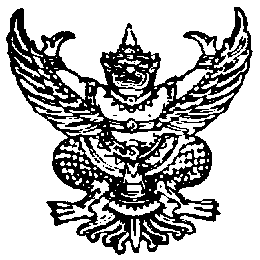 ที่ สพ  ๗๔๖๐๑ /                                                          ที่ทำการองค์การบริหารส่วนตำบลบ้านกุ่ม                                                                                อำเภอสองพี่น้อง  สพ  ๗๒๑๑0                                                                      กุมภาพันธ์  2557เรื่อง   แจ้งประกาศการโอนงบประมาณรายจ่าย ประจำปีงบประมาณ  พ.ศ. ๒๕๕7  ครั้งที่  6เรียน  นายอำเภอสองพี่น้องสิ่งที่ส่งมาด้วย   ๑. ประกาศโอนเงินงบประมาณรายจ่าย ฯ                                        จำนวน  ๑  ฉบับ         ๒. สำเนารายงานการประชุมสภาฯ			                          จำนวน  ๑  ชุด         3. รายละเอียดประกอบการโอนงบประมาณฯ	                          จำนวน  2  ชุด                  ด้วย องค์การบริหารส่วนตำบลบ้านกุ่ม  มีความจำเป็นต้องโอนเงินงบประมาณรายจ่าย ประจำปีงบประมาณ ๒๕๕7  เนื่องจากมีความจำเป็นต้องใช้จ่าย จึงขอโอนงบประมาณ                    เพื่อให้การปฏิบัติงานเป็นไปด้วยความถูกต้องตามระเบียบกระทรวงมหาดไทยว่าด้วยวิธีการงบประมาณขององค์กรปกครองส่วนท้องถิ่น พ.ศ. ๒๕๔๑ ข้อ ๓๒ ภายใต้บังคับข้อ ๓๙ ในการนี้องค์การบริหารส่วนตำบลบ้านกุ่ม จึงขอแจ้งประกาศโอนเงินงบประมาณรายจ่ายประจำปีงบประมาณ ๒๕๕๖ รายละเอียดปรากฎตามสิ่งที่ส่งมาพร้อมนี้                   จึงเรียนมาเพื่อโปรดพิจารณา                                                                 ขอแสดงความนับถือ                                                            ( นายธนเดช   ก้อนทองคำ )                       นายกองค์การบริหารส่วนตำบลบ้านกุ่มสำนักปลัด อบต.บ้านกุ่มโทรศัพท์ ๐ - ๓๕๓๒ - ๑๒๙๒  ต่อ ๑๐๔ โทรสาร ๐ -๓๕๕๒ - ๑๒๙๒  ต่อ ๑๑๑E-mail : www.bankum.go.th-คู่ฉบับ -ที่ สพ  ๗4๖๐5 /                                                            ที่ทำการองค์การบริหารส่วนตำบลบ้านกุ่ม          อำเภอสองพี่น้อง  สพ  ๗๒๑๑0                                                                        มกราคม  2558เรื่อง   แจ้งประกาศการโอนงบประมาณรายจ่าย ประจำปีงบประมาณ พ.ศ. ๒๕๕8 ครั้งที่ 2เรียน  นายอำเภอสองพี่น้องสิ่งที่ส่งมาด้วย   ๑. ประกาศโอนเงินงบประมาณรายจ่าย ฯ                                       จำนวน   ๑  ฉบับ	         ๒. รายละเอียดประกอบการโอนงบประมาณฯ	                          จำนวน  2  ชุด                  ด้วยองค์การบริหารส่วนตำบลบ้านกุ่ม  มีความจำเป็นต้องโอนเงินงบประมาณรายจ่าย ประจำปีงบประมาณ พ.ศ. ๒๕๕7  เนื่องจากงบประมาณที่ตั้งไว้ไม่เพียงพอแก่การใช้จ่าย จึงมีความจำเป็นต้องโอนงบประมาณรายจ่ายเพิ่มเติม เพื่อให้เพียงพอแก่การใช้จ่าย                   เพื่อให้การปฏิบัติงานเป็นไปด้วยความถูกต้องตามระเบียบกระทรวงมหาดไทยว่าด้วยวิธีการงบประมาณขององค์กรปกครองส่วนท้องถิ่น พ.ศ. ๒๕๔๑ ข้อ ๓๒ ภายใต้บังคับข้อ ๓๙ ในการนี้องค์การบริหารส่วนตำบลบ้านกุ่ม จึงขอแจ้งประกาศโอนเงินงบประมาณรายจ่ายประจำปีงบประมาณ ๒๕๕8 รายละเอียดปรากฎตามสิ่งที่ส่งมาพร้อมนี้                   จึงเรียนมาเพื่อโปรดทราบ                                                                 ขอแสดงความนับถือ                                                             ( นายธนเดช   ก้อนทองคำ )                        นายกองค์การบริหารส่วนตำบลบ้านกุ่มส่วนสาธารณสุขฯ อบต.บ้านกุ่ม					โทรศัพท์ ๐ –๓๕5๒ - ๑๒๙๒  โทรสาร  ๐ - ๓๕๕๒ - ๑๒๙๒  ต่อ ๑๑๑E-mail : www.bankum.go.th- คู่ฉบับ -ที่ สพ  ๗๔๖๐5 /                                                            ที่ทำการองค์การบริหารส่วนตำบลบ้านกุ่ม                                                                                  อำเภอสองพี่น้อง  สพ  ๗๒๑๑0                              มกราคม  2558เรื่อง  แจ้งประกาศแก้ไขเปลี่ยนแปลงคำชี้แจงงบประมาณรายจ่าย ประจำปีงบประมาณ พ.ศ. ๒๕๕8 ครั้งที่ 2เรียน  นายอำเภอสองพี่น้องสิ่งที่ส่งมาด้วย   ๑. ประกาศแก้ไขเปลี่ยนแปลงคำชี้แจงงบประมาณรายจ่าย ฯ                 จำนวน  ๑  ฉบับ	         ๒. รายละเอียดประกอบการแก้ไขเปลี่ยนแปลงคำชี้แจง ฯ	                จำนวน  1  ชุด         	         ด้วยองค์การบริหารส่วนตำบลบ้านกุ่ม  มีความจำเป็นต้องแก้ไขเปลี่ยนแปลงคำชี้แจงงบประมาณรายจ่าย ประจำปีงบประมาณ พ.ศ. ๒๕๕8                      เพื่อให้การปฏิบัติงานเป็นไปด้วยความถูกต้องตามระเบียบกระทรวงมหาดไทยว่าด้วยวิธีการงบประมาณขององค์กรปกครองส่วนท้องถิ่น พ.ศ. ๒๕๔๑ ข้อ ๓๒ ภายใต้บังคับข้อ ๓๙ ในการนี้องค์การบริหารส่วนตำบลบ้านกุ่ม จึงขอแจ้งประกาศการแก้ไขเปลี่ยนแปลงคำชี้แจงงบประมาณรายจ่าย ประจำปีงบประมาณ พ.ศ. ๒๕๕8 ครั้งที่ 2  รายละเอียดปรากฏตามสิ่งที่ส่งมาพร้อมนี้         จึงเรียนมาเพื่อโปรดทราบ 						  ขอแสดงความนับถือ                        ( นายธนเดช   ก้อนทองคำ )                           นายกองค์การบริหารส่วนตำบลบ้านกุ่มส่วนสาธารณสุขฯ อบต.บ้านกุ่มโทรศัพท์ ๐ – ๓๕5๒ - ๑๒๙๒  โทรสาร  ๐ -  ๓๕๕๒ - ๑๒๙๒  ต่อ ๑๑๑E-mail : www.bankum.go.th- คู่ฉบับ -ที่ สพ  ๗๔๖๐3 /                                                            ที่ทำการองค์การบริหารส่วนตำบลบ้านกุ่ม                                                                                  อำเภอสองพี่น้อง  สพ  ๗๒๑๑0                                   กุมภาพันธ์  2557เรื่อง  แจ้งประกาศการโอนงบประมาณรายจ่าย ประจำปีงบประมาณ พ.ศ. ๒๕๕7 ครั้งที่ 5เรียน  นายอำเภอสองพี่น้องสิ่งที่ส่งมาด้วย    ๑. ประกาศโอนเงินงบประมาณรายจ่าย ฯ                                        จำนวน  ๑  ฉบับ	          ๒. รายละเอียดประกอบการโอนงบประมาณฯ	                           จำนวน  1  ชุด         	        ด้วยองค์การบริหารส่วนตำบลบ้านกุ่ม  มีความจำเป็นต้องโอนงบประมาณรายจ่าย ประจำปีงบประมาณ พ.ศ. ๒๕๕7 เนื่องจากงบประมาณรายจ่าย ประจำปีงบประมาณ พ.ศ. 2557 งบประมาณที่ตั้งไว้ไม่เพียงพอแก่การใช้จ่าย แต่มีความจำเป็นต้องใช้จ่าย จึงต้องโอนงบประมาณรายจ่ายเพิ่มไว้จ่ายต่อไป                   เพื่อให้การปฏิบัติงานเป็นไปด้วยความถูกต้องตามระเบียบกระทรวงมหาดไทยว่าด้วยวิธีการงบประมาณขององค์กรปกครองส่วนท้องถิ่น พ.ศ. ๒๕๔๑ ข้อ ๓๒ ภายใต้บังคับข้อ ๓๙ ในการนี้องค์การบริหารส่วนตำบลบ้านกุ่ม จึงขอแจ้งประกาศการแก้ไขเปลี่ยนแปลงคำชี้แจงงบประมาณรายจ่าย ประจำปีงบประมาณ พ.ศ. ๒๕๕7 ครั้งที่ 5  รายละเอียดปรากฏตามสิ่งที่ส่งมาพร้อมนี้         จึงเรียนมาเพื่อโปรดทราบ 						    ขอแสดงความนับถือ                          ( นายธนเดช   ก้อนทองคำ )                            นายกองค์การบริหารส่วนตำบลบ้านกุ่มสำนักงานปลัด อบต.บ้านกุ่มโทรศัพท์ ๐ - ๓๕๓๒ - ๑๒๙๒  ต่อ ๑๐๔ โทรสาร ๐ -๓๕๕๒ - ๑๒๙๒  ต่อ ๑๑๑E-mail : www.bankum.go.th                                                   - คู่ฉบับ -ประกาศองค์การบริหารส่วนตำบลบ้านกุ่มเรื่อง  การโอนงบประมาณรายจ่ายประจำปีงบประมาณ พ.ศ. ๒๕๕6...................................................		ด้วย องค์การบริหารส่วนตำบลบ้านกุ่ม ได้โอนเงินงบประมาณรายจ่ายประจำปีงบประมาณ พ.ศ. 2556 ครั้งที่ 7/2556 ตามระเบียบกระทรวงมหาดไทยว่าด้วยวิธีการงบประมาณ ขององค์กรปกครองส่วนท้องถิ่น พ.ศ. 2541 และแก้ไขเพิ่มเติมถึง (ฉบับที่ ๓ ) พ.ศ. 2543 ข้อ 26 และนายกองค์การบริหารส่วนตำบลบ้านกุ่ม ได้อนุมัติให้โอนเงินงบประมาณรายจ่ายประจำปีงบประมาณ พ.ศ. 2556 ครั้งที่ 7/2556  เนื่องจากงบประมาณที่ตั้งไว้ไม่เพียงพอแก่การใช้จ่าย จึงมีความจำเป็นต้องใช้จ่าย   	         เพื่อให้เป็นไปตามระเบียบกระทรวงมหาดไทยว่าด้วยว่าด้วยวิธีการงบประมาณ                ขององค์กรปกครองส่วนท้องถิ่น พ.ศ. 2541 และแก้ไขเพิ่มเติมถึง (ฉบับที่ ๓ )พ.ศ.2543 ข้อ 26 และข้อ 32         องค์การบริหารส่วนตำบลบ้านกุ่ม รายลระเอียดตามเอกสารที่แนบท้ายจึงขอประกาศให้ประชาชนทราบโดย   ทั่วกัน                    ประกาศ ณ วันที่  28  เดือน มิถุนายน พ.ศ. ๒๕๕6                                 ( นายธนเดช  ก้อนทองคำ )                           นายกองค์การบริหารส่วนตำบลบ้านกุ่ม.